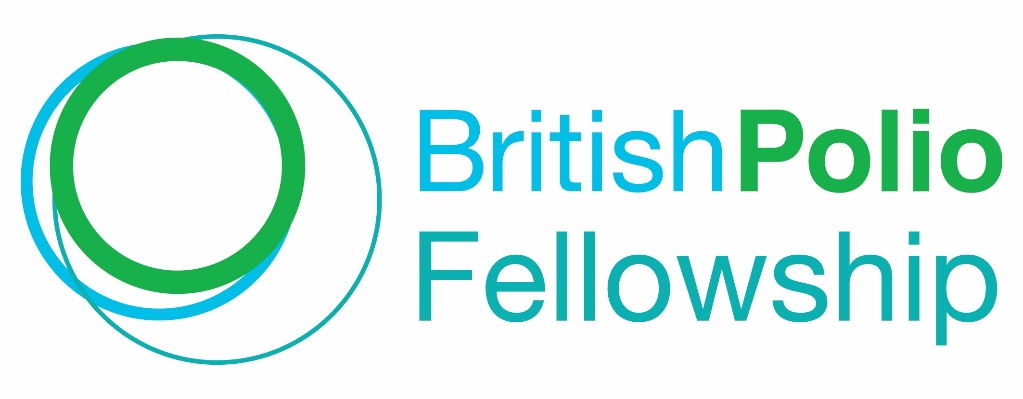 Essential Information about my ConditionI HAVE HAD POLIO; polio mainly attacks the motor neurons and can leave people with widespread neurological damage some of which is easily seen, but some is much less obvious. The late effects of polio/post-polio syndrome (PPS) can include:severe neuromuscular muscle weakness and fatigueincreased pain levels and intolerance to colddifficulty swallowing and breathingdifficulty waking after anaesthesiaI might require:assistance with mobility, transfers and care with body positionincreased pain medication and a heated blanketcare when prescribed muscle relaxants, analgesics, sedatives and anti-cholesterol drugsless general, but more local, anaestheticPolio survivors may have respiratory muscle weakness, altered spine shape and breathing issues leading to undiagnosed hypoventilation and a risk of hypercapnia (see below from Dr. Suh, Lane Fox Unit, St Thomas' Hospital, London)Oxygen therapy targeted to SpO2 88-92% with appropriate monitoring of arterial blood gas CO2 levels is the current best practiceVentilatory support is imperative to improve oxygenation, but there are circumstances when this is insufficient/inappropriate, e.g. in pulmonary oedema where the primary cause of hypoxaemia may be lung failure rather than ventilatory failure.It may be appropriate to apply O2 in severe hypoxaemia before ventilation and secretion control are available. ABOUT MEABOUT MY HISTORYABOUT MY CONDITION NOWUSE OF HOME VENTILATIONMY USUAL MEASUREMENTSANY FURTHER CRITICAL INFORMATION:NOTES: Fill this form in now - it is to take to hospital should you need to go quickly. Put it in an envelope by the door, clearly marked.Updated following the COVID-19 epidemic from 'What you need to know about my condition', by The British Polio Fellowship; May 2020.Name: Address:Phone number:GP:                                                            Contact details:Key Carer/family member familiar with my needs:Contact details: Specialist Consultant:Contact details: I had polio in ______ (year) and was hospitalised for _______ months. During that time I needed assistance breathing from an iron lung: yes ___  or no ____Areas of my body originally affected:Areas of my body affected now:Mobility issues:More information on key areas:Problems breathing - Problems swallowing - Scoliosis (spinal problems) - Any positions that cause me difficulty - Any areas that are sensitive to pressure or handling (areas with very little muscle can be very easily hurt or bruised, joints with very weak muscles/ligaments may move into painful positions when moved by others) - I use the following home ventilation (eg CPAP, BiPAP):When used:Any other information on breathing or usual ventilation needs: (if known these can help medical professionals)Blood pressure: _______________ pulse rate: _____________________Vital capacity: _________   sitting   _________ lying down           Oxygen saturation:    ____________________          carbon dioxide level: _______________Current Medication: if you have a list from your GP or pharmacist, attach it to this form